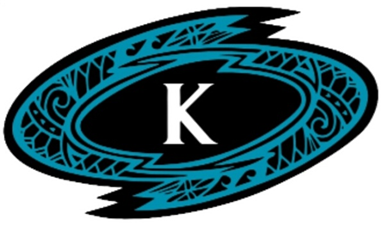 Island Youth SportsIsland Youth Sports established a mission statement and goals as it relates to the game of football. Coaches are expected to abide by this as well as this code of conduct as set forth. MissionIsland Youth Sports is committed to promoting the value and importance of sports through physical, social, and mental development of its youth.  Sports participation develops character traits and life-long values through exemplary coaching and positive reinforcement.GoalsBeing examples for the youth through positive leadership.Emphasis on team building and leadership skills while playing, learning, and enjoying the sport.Creating resourceful, life-long learners by stressing the importance of academics and community involvement.Fostering life lessons and self-confidence beyond the team to create model citizens of society:  school, family, and community.Prepare youth to be ethical contributors through sportsmanship, honesty, teamwork, responsibility, discipline, positive attributions, academic achievements, and self-worthCoaches & Staff Code of ConductWith regard to my players:I believe that my role as a coach is to contribute to the overall success, physical, and athletic growth of the player through participation in football.I will strive to be a good instructor and a positive role model for my players by leading through    examples. I  believe that the score of a game comes second to the safety and welfare of all my players. I will strive to put winning in its proper perspective. I am responsible for understanding and competing within the spirit of the rules of the game.I will teach my players to understand and play within spirit of the rules, as well.I will treat all players with respect, regardless of race, creed, color, nationality, or gender.With regard to opposing teams:I believe that the way my team conducts itself can also have an influence, for better or worse, on those wecompete against. I will strive to make my team a positive role model. I will not coach, nor allow my players to play, with intent to cause injury to opposing players. Neither I nor my players and spectators will display hostile behavior towards opposing players. Neither I nor my players and spectators will speak in a negative manner toward any member or spectator from the opposing team. I will emphasize winning without boasting and losing without bitterness.With regard to Referees: I believe that Referees, just as coaches and players, are attempting to do their best. I will instill in my players and spectators a respect for that fact. I understand that my attitude can influence my players and spectators. I will display a controlled and undemonstrative attitude toward Referees at all times. Neither I nor my players and spectators will address a Referee before, during or after the game in a demeaning fashion.I will treat all referees with respect, regardless of race, creed, color, nationality, or gender.VIOLATIONSCoaches are responsible for the conduct of their players and the spectators on their side of the field, specifically as it relates to the referees, coaches, players and spectators on the other team.  Verbal and/or physical abuse will not be tolerated. Any coach showing this type of behavior may be suspended for a minimum of one (1) game. If players and/or coaches conduct is not in the spirit of recreational football the referee can have the player and/or coach leave the game for a cooling off period. The same conduct rule applies to spectators. If the cooling off period does not resolve the problem, the person(s) may be asked to leave the field and/or grounds. Coaches should avoid approaching a referee or stepping on to the field to challenge a call in a demeaning way. They may be asked to leave the game and the incident will be presented to the board to be reviewed.{Return this portion signed to Team Manager}I,  the undersigned coach, hereby give my pledge that I will ensure that the Code of Conduct is adhered to at all times.  I  understand that as a coach, I am a representation of Island Youth Sports and KapCity Hurricanes and we will uphold its good name and reputation in good faith.I understand that there is a zero-tolerance policy for smoking, alcohol, and drug abuse at any Island Youth Sports and KapCity events including practices, games, and any other events where Island Youth Sports and KapCity’s name is being used.I understand that I must participate in a background check, concussion and heat training to be announced at a later date.I further understand that my failure to abide by this Code of Conduct may result in disciplinary action by Island Youth Sports which may include but is not limited to game suspension and/or my rights to participate as a coach for Island Youth Sports.Coach’s Name (Print)________________________________Coach’s Signature___________________________________Title:___________________________Age Division_______________Date______________________